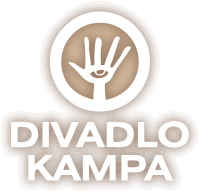                PROGRAM DIVADLA KAMPA NA LISTOPAD 2016Otevírací doba pokladny Divadla Kampa od 12. 9. 2016:PO  - ČT  10:00 - 13:00PÁ -  10 – 13:00Kontakty:Pokladna – 776 44 77 44, rezervace@divadlokampa.czInfo – info@divadlokampa.czWeb – www.divadlokampa.czFB - www.facebook.com/divadlokampaLISTOPAD 2016 – VEČERNÍ PROGRAMút 1.11. 20:00 Studio Citadela Chci, abych chtěla žítAutorská inscenace věnovaná české spisovatelce Haně Andronikové. Román „Nebe nemá dno“, oceněný Cenou čtenářů Magnesia Litera, se stal inspirací a základní linkou ryze ženského projektu. (120,-/180,-)[180,- Kč]st 2.11. 19:30 Ty dvě, které obědvajíAutorské představení Nataši Burger a Vlaďky Kužílkové.  [200,- Kč]čt 3.11. 19:30 NaHraněPatrick Barlow: Největší příběh všech dob Velcí komediografové našeho věku Norbert a Robert se vracejí, aby vám odvyprávěli další z velkolepých příběhů. [180,- Kč]pá 4.11. 19:30 Vznešený minimalizmusKoncert slovenského písničkáře Jana SVETLANA Majerčíka a jeho skupiny TOSÚONI s vůní vznešeného minimalizmu a jednoduchosti v jednotě s duchem.[200,-/100,- Kč]po 7.11. 19:30 VlnyMonodrama herečky Nataši Burger o mnoha polohách ženy.[200,- Kč]út 8.11. 19:30 Jean Cocteau: Lidský hlas Duodrama pro jednu herečku a jednu zpěvačku. [250,- Kč]st 9.11. 19:30 Tonka Šibenice Pravdivý příběh známé prostitutky, v režii Jaroslava Duška.[200,- Kč]pá 11.11. 19:30 Divadlo NaHraně Paralelní vesmíry Česká premiéra cenami ověnčené, svěží, vtipné i dojemné, ale hlavně chytře napsané romance z pera jednoho z nejnadanějších mladých britských autorů.[200,- Kč]ne 13.11. 19:30 Duše K - ještě o Tichu a konečně o Nicotě s Romanem Mlejnkem Poutavé vyprávění Jaroslava Duška a jeho hostů s besedou s diváky. [250,- Kč]po 14.11. 19:30 Humoristické dialógyHumoristické dialógy pohybujúce sa na hrane absurdna, irónie a satiry. Divadlo Na Hrane (SK) - Michal Chmeliar a Tomáš Lazár[200,- Kč]út 15.11. 19:30 Budu všude kolem tebe Skutečné příběhy o bolesti a naději vyprávějí ženy-matky, které ztratily své děti. [200,- Kč]st 16.11. 19:30 Na cestěPříběh matky a dcery. Ty se jednoho květnového dne vydají za babičkou. Nejde o drama, spíše láskyplný úsměvný pohled na jejich společné bytí.[200,-/150,- Kč]so 19.11. 18:00 NOC DIVADEL Jako každý rok i letos nás čeká velký divadelní svátek - NOC DIVADEL! Pro děti máme připravenou předpremiéru pohádky Dobrodružné putování Ducha Ducháčka od 15h, večerní program je ještě ve vývinu:) Během října ho doladíme a zveřejníme. ne 20.11. 19:30 Divadlo BLAMA Rocker a dvě staré dámy Kousavá konverzační komedie s detektivní zápletkou o setkání drsného rockera a dvou starších dam, které rozhodně nepatří do starého železa. [200,- Kč]po 21.11. 19:00 koncert Koncert Two VoicesJana Rychterová a Dája Šimíčková ve zpěvu slavných maličkostí.[250,- Kč]út 22.11. 19:30 Divadlo NaHraně Hrabě 2.15: Bez dechu Obyčejná zkouška kapely, která se stane osudovou. V žilách samozvaných jazzmanů koluje zbytkový alkohol a vášeň pro život a poezii. Hrají, milují, smějí se, chybují. A čekají na posledního z nich, na básníka. Pro všechny, kdo ve svých rukou nesou tento krásný ztřeštěný a jediný svět.[180,- Kč]st 23.11. 19:30 Divadlo BLAMA Rocker a dvě staré dámy Kousavá konverzační komedie s detektivní zápletkou o setkání drsného rockera a dvou starších dam, které rozhodně nepatří do starého železa. [200,- Kč]čt 24.11. 19:30 Štěkání Žena, muž a pes. Hra, jejíž pravidla určuje ten, kdo má navrch. Kola hry se roztáčí. Začíná nelítostný soudní proces. Jak daleko jsou oba schopni zajít? [200,- Kč]pá 25.11. 18:00 ROLNIČKA (SI) KOLEDUJEVečer pro všechny, kteří si chtějí odpočinout od starostí všedních dní společně s Jaroslavem Duškem, Rolničkou a jejími obrazy a výtvory.[50,- Kč]ne 27.11. 19:30 Malá VizitaTotální improvizační představení Jaroslava Duška a Pjéra la Šéz'e pod světelným dohledem Viktora Zborníka.  [250,- Kč]po 28.11. 19:30 Divadlo UJETO Poprask v jesličkách // PREMIÉRAJak to bylo s Ježíškem? Nosil dárky? Měl rád prasata? Poslouchal doma? Překvapivé odhalení utajované kapitoly dětství této celebrity v apokryfním (Pseudo-) Tomášově evangeliu! Předvánoční nevážná hříčka o tom, jak těžké je být jiný. Pro všechny zúčastněné strany.[150,- Kč]út 29.11. 19:30 Divadlo UJETO Poprask v jesličkách Jak to bylo s Ježíškem? Nosil dárky? Měl rád prasata? Poslouchal doma? Překvapivé odhalení utajované kapitoly dětství této celebrity v apokryfním (Pseudo-) Tomášově evangeliu! Předvánoční nevážná hříčka o tom, jak těžké je být jiný. Pro všechny zúčastněné strany.[150,- Kč] LISTOPAD 2016 – PROGRAM PRO DĚTIso 5.11. 15:00 Ronja, dcera loupežníka Dramatizace známé pohádky. Vypráví příběh o velikém přátelství Ronji a Birka. „Romeo a Julie pro děti“, tak by také mohl znít podtitul. Vhodné pro děti od 4 let.[120,- Kč]so 5.11. 18:00 Oheň na hoře Humorné příběhy z daleké Etiopie za doprovodu bubínků, chřestidel, deedjeridoo....Vhodné pro děti od 5 let.[100,- Kč]ne 6.11. 16:00 Škola Malého stromuDramatizace stejnojmenné knížky o malém indiánovi z kmene Čerokí jménem Malý strom. Vhodné pro děti od 6 let. [150,- Kč]so 12.11. 15:00 Veselá nauka Klauníka NotíkaPředstavení podle stejnojmenného seriálu napsaného pro ČT. Výlet do světa hudby, který bude bavit i dospělé. Vhodné pro děti od 3 let.[100,- Kč]so 12.11. 18:00 Země je placatá, jinak tě zabiju! Crazy komedie s písničkami o jedné výzkumné námořní výpravě, která se odváží až na samý okraj naší planety. Vhodné i pro děti od 10 let a všechny dospěláky.[180,-/150,- Kč]ne 13.11. 16:00 Děvčátko MomoPohádkový příběh o nebezpečí naší civilizace - nedostatku "času". A o malém děvčátku Momo, které náš svět zachrání před Zloději času. Vhodné pro děti od 6 let. [130,- Kč]so 19.11. 15:00 Dobrodružné putování Ducha Ducháčka // předpremiéra v rámci Noci DivadelPředprodej na Noc divadel zahájíme stejně jako všechna ostatní divadla 24.10. Nová pohádka pro děti o malém divadelním duchovi, který se tak trochu omylem vydá na cestu kolem světa a zažije spoustu dobrodružství. Nechte se unést na vlnách Vltavy a Labe až do Hamburku, z Hamburku přes oceán do Orientu a Himálají, odtud na lyže do rakouských Alp a přes Šumavu zpět na Kampu. Pro děti od 4 let. [80,- Kč]ne 20.11. 16:00 Kocour Mour a Slečinka VlaštovičkaPředstavení podle bajky brazilského autora Jorge Amada. O jednom parku, spoustě slepic, jiných zvířatech a hlavně o lásce. Vhodné pro děti od 6 let. [130,- Kč]so 26.11. 15:00 Dobrodružné putování Ducha Ducháčka // PREMIÉRANová pohádka pro děti o malém divadelním duchovi, který se tak trochu omylem vydá na cestu kolem světa a zažije spoustu dobrodružství. Nechte se unést na vlnách Vltavy a Labe až do Hamburku, z Hamburku přes oceán do Orientu a Himálají, odtud na lyže do rakouských Alp a přes Šumavu zpět na Kampu. Pro děti od 4 let. [100,- Kč]ne 27.11. 16:00 Dědeček Oge Magický příběh o šamanském zasvěcení a dobrodružném putování malého chlapce Ogeho sibiřskou tajgou a tělem hada. Vhodné pro děti od 7 let a dospělé diváky.[150,- Kč]